Innkalling til RÅDSMØTE I FAGLIG RÅD FOR DESIGN OG TRADISJONSHÅNDVERK  Onsdag 24. april 2019, Utdanningsdirektoratet, Schweigaards gate 15B Møtestart kl. 10.00. Lunsj 11.00. mellompause kl. 13.30. Møteslutt kl 16.00 Dagsorden for rådsmøte i FRDT, onsdag 24. april 2019: 12.2.19	Godkjenning av innkalling og dagsorden til rådsmøte   
Forslag til vedtak:  
Faglig råd for design og tradisjonshåndverk godkjenner innkalling og dagsorden 13.2.19	Skisser til nye læreplaner for Vg1    Utdanningsdirektoratet deler skisser til nye læreplaner for Vg1 yrkesfaglige utdanningsprogram. Det blir mulig å komme med innspill til skissene fra 1. april til 1. mai. Læreplanene består av tre deler: Om fagetFagets relevans for eleven/lærlingen, samfunnet og arbeidslivetKjerneelementer i faget Fagspesifikk tekst om verdier og prinsipper i overordnet delTverrfaglige temaerGrunnleggende ferdigheter i faget KompetansemålVurdering Viktige dokumenter:Læreplanene og høringsdokumentene Lenke Retningslinjer for utforming av nasjonale og samiske læreplaner for fag i LK20 og LK20S Lenke. Overordnet del – verdier og prinsipper for grunnopplæringen Lenke. Rammeverk for grunnleggende ferdigheter Lenke. Nytt utdanningsprogram for design og tradisjonshåndverk: svar på oppdrag fra midlertidig gruppe. Dokumentet er vedlagt innkallingen (e-post). Prosess i rådsmøtet: Merete A. Embretsen og Svein informerer om arbeidet med Vg1-læreplanen og læreplangruppas tanker om læreplanutkastet. Kort om læreplansjangeren fra Marianne WestbyeRådsmedlemmene deles inn i tre grupper og jobber med å fordype seg i bakgrunnsdokumentene og læreplanutkastet og utformer forslag til innspill. Se spørsmål til gruppearbeidet i vedlegg 1. På bakgrunn av gruppearbeidet utformer rådet et forslag til innspill, ev. videre prosess for å ferdigstille et innspill.Forslag til vedtak: Foreligger ingen forslag til vedtak. Det settes av god tid til å behandle saken i rådsmøtet. 
  14.2.19	Høring – forslag til nye læreplaner for grunnskolen og de gjennomgående fagene i videregående opplæringLæreplaner for fag i grunnskolen og de gjennomgående fagene i videregående er ute til høring med frist 18. juni. Les høringen her: https://www.udir.no/laring-og-trivsel/lareplanverket/fagfornyelsen/horing-nye-lareplaner/ Spesielt aktuelt for FRDT er læreplanene i Norsk – egen yrkesfagspesifikk delEngelsk – egen yrkesfagspesifikk delMatematikk – egen utdanningsprogramspesifikk delNaturfag – egen utdanningsprogramspesifikk delKunst og håndverk/ DuodjiArbeidslivsfagUtdanningsvalg Forslag til vedtak: FRDT avgir høringssvar til kunst og håndverk, matematikk og naturfag. Fristen er 18. juni. Rådet gir AU i mandat å utforme høringssvar, som sendes på e-post til rådsmedlemmene for innspill. 15.2.19	FylkesbesøkRådet har fått innvilget fylkesbesøk til Sogn og Fjordane eller Vestfold (FREL har fått innvilget Østfold). Fagansvarlig ber rådet vurdere rådets arbeidskapasitet høsten 2019, og vurdere om fylkesbesøket kan legges til Vestfold (eventuelt med enkelte skole- og bedriftsbesøk i Østfold), og ses i sammenheng med rådsmøtet i september eller det planlagte ekstraordinære rådsmøtet i august. Forslag til vedtak: Fylkesbesøket gjennomføres i tilknytning med rådsmøtet i november – 27.-29. Rådsmedlemmene tar stilling til de to alternativene Vestfold eller Sogn og Fjordane. 16.2.19	Revidert søknad om endringer i struktur for møbeltapetsererfagetFRDT har mottatt en revidert søknad om endringer i struktur for møbeltapetsererfaget. Se revidert søknad i vedlegg 2.Forslag til vedtak: Rådet støtter søknaden og videresender den til Utdanningsdirektoratet17.2.19	Fordypninger i Vg3/ opplæring i bedriftSak ettersendes. Forslag til vedtak: Foreligger ikke 18.2.19	Behovskartlegging for 2019 - Læremiddelutvikling i smale fagområder innenfor yrkesfaglige utdanningsprogramUtdanningsdirektoratet lyser årlig ut tilskudd til utvikling av læremidler innen fire kategorier: smale fagområder særskilt tilrettelagte læremidlerlæremidler for minoritetsspråklige elever universell utforming av læremidler innenfor alle fag og trinn. Direktoratet ønsker innspill fra de faglige rådene på behov for læremidler. Se oppdrag i vedlegg 3. Frist for tilbakemelding innen 29 april 2019. Forslag til vedtak: Foreligger ikke 19.2.19	Gjennomgang av nye lærefag – spørsmål om repslagerfagetKunnskapsdepartementet har bedt Utdanningsdirektoratet å gjennomgå lærefag opprettet siden 2010. Direktoratet skal sammenligne anslag over antall forventede læreplasser i søknad om opprettelse av lærefag med antall lærekontrakter etter opprettelsen av lærefaget. Repslagerfaget ble opprettet som et særløpsfag i 2013. Det er inngått 1 lærekontrakt og oppnådd 2 svennebrev i faget. Direktoratet ber FRDT om å vurdere situasjonen i faget. Se vedlegg 4.Frist for tilbakemelding er 30. april.Forslag til vedtak: Foreligger ikke20.2.19	OrienteringssakerSeminaret på SundvollenLæreplanarbeidet for Vg2 og Vg3NOKUT – ordningen med godkjenning av utenlandsk utdanningHenvendelse fra ArbeidstilsynetDialogseminar med Liedutvalget 9. maiForslag til vedtak: Rådet tar sakene til orientering

EventueltVedlegg 1 – Spørsmål til arbeidet med læreplanskisse for Vg1Vedlegg 2 Revidert søknad om endringer i struktur for møbeltapetsererfaget Vedlegg 3 Behovskartlegging læremiddelutviklingFaglig rådBehovskartlegging for 2019 - Læremiddelutvikling i smale fagområder innenfor yrkesfaglige utdanningsprogram Utdanningsdirektoratet lyser årlig ut tilskudd til utvikling av læremidler innen fire kategorier: smale fagområder, særskilt tilrettelagte læremidler, læremidler for minoritetsspråklige elever og universell utforming av læremidler innenfor alle fag og trinn. Bakgrunnen for utlysningen av tilskudd til læremidler innenfor disse områdene er Stortingets årlige bevilgning over Prop. 1 S, kap. 220, post 70. Tilskuddsmidlene skal bidra til utvikling av produksjon av læremidler der det ikke er markedsgrunnlag for kommersiell utgivelse.Tilskuddsordningen innen smale fagområder skal i utgangspunktet gi støtte tilnye prosjekter, revidering og komplettering med digitalt innhold. Dette gjelder alle fag med elevkull under 3000 elever/lærlinger på landsbasis.forprosjekter som har fokus på digitale læremidler, nyskaping og innovasjon spesielt tilrettelagt for yrkesfagene. Dette gjelder alle fag med elevkull under 3000 elever/lærlinger på landsbasis. Dette vil imøtekomme regjeringens digitaliserings strategi og kan danne et grunnlag for senere prioriteringer for tilskuddsordningenI forkant av utlysningen for 2018 for tilskuddsordningen innen smale fagområder ble det gjennomført en enkel behovskartlegging, blant annet i samarbeid med de faglige rådene, se oppsummering fra denne i vedlegg.For 2019 vil vi vurdere om det skal lyses ut tilskudd til komplettering av læremidler med digitalt innhold generelt, og/eller om vi skal ha en mer spisset utlysing hvor vi legger føringer for hvilke utdanningsprogram det skal gis tilskudd til. Samtidig må det vurderes behov for utvikling av nye læremidler i yrkesfag i påvente av endringene i tilbudsstrukturen. Til denne vurderingen ønsker vi innspill fra de faglige rådene ut fra følgende spørsmål:Bør prioritering av nye læremidler settes i gang for de fire nye utdanningsprogrammene? Design og tradisjonshåndverk IKT og medieproduksjonSalg, service og reiselivFrisør, - blomster- og interiørdesignEr det programfag eller lærefag som har et behov for revidering av læremidler, for eksempel legge til digitale elementer? Ta gjerne utgangspunkt i den vedlagte oppsummeringen fra kartleggingen i 2018.Tilbakemeldingene sendes på e-post til aeg@udir.noSvarfrist: innen 29. april.Vedlegg 1Behovskartlegging fra 2018Oversikt over tilskudd som ble gitt fra 2016- 201820182017 2016Vedlegg 4 Gjennomgang av nye lærefag – spørsmål om repslagerfaget  Til faglig råd for design og tradisjonshåndverkGjennomgang av lærefag opprettet siden 2010 Bakgrunn for sakenKunnskapsdepartementet har bedt Utdanningsdirektoratet å gjennomgå lærefag opprettet siden 2010. Direktoratet skal sammenligne anslag over antall forventede læreplasser i søknad om opprettelse av lærefag med antall lærekontrakter etter opprettelsen av lærefaget. Tilbudsstrukturen for de yrkesfaglige utdanningene endres løpende ved behov. I perioden 1.1.2010-31.12.2018 er det opprettet 6 nye lærefag. Repslagerfaget i design og håndverk er et av disse. Vurdering av repslagerfagetHardanger fartøyvernsenter søkte om opprettelse av repslagerfaget i 2010. Søknaden ble støttet av faglig råd for design og håndverk. I søknaden oppgav fartøyvernsenteret at det var omlag 4-6 aktive repslagere i Norden.  Begrunnelsen for opprettelsen av faget var ikke et stort rekrutteringsbehov i faget, men et ønske om å formalisere faget under opplæringsloven for å sikre kvaliteten på håndverket og at kunnskapen ikke forsvinner.  Faget ble opprettet som et særløpsfag i 2013. Det er inngått 1 lærekontrakt og oppnådd 2 svennebrev i faget.Spørsmål til faglig råd for design og tradisjonshåndverkHvordan vurderer faglig råd situasjonen i repslagerfaget og fagets potensiale i arbeidsmarkedet? Vi ber om en tilbakemelding fra rådet innen 30. april. Svaret sendes til post@udir.no med referanse 2019/4265.Vennlig hilsen Anne Katrine Kaels				Monika Thollefsenavdelingsdirektør				seniorrådgiverVedlegg 5 Henvendelse fra ArbeidstilsynetVedlegg 6 Invitasjon til dialogseminar med Liedutvalget 9. maiYrkeskompetanser for framtiden – velkommen til dialogseminar 9. mai 2019Liedutvalget leverte høsten 2018 sin delinnstilling 2018:15 Kvalifisert, forberedt og motivert, der utvalget peker på styrker og svakheter ved dagens videregående opplæring. I desember 2019 kommer utvalgets hovedinnstilling, der utvalget skal vurdere og foreslå nye modeller for videregående opplæring for unge og voksne. Les mer om utvalget på www.liedutvalget.no I utvalgets mandat står det blant annet at utvalget skal:Vurdere om videregående opplæring har en struktur og et innhold som legger til rette for at flest mulig fullfører videregående opplæringVurdere om dagens modell for videregående opplæring tilfredsstiller arbeidslivets og samfunnets behov for kompetanseVurdere om dagens modell i tilstrekkelig grad fremmer lærelyst og motivasjonVurdere behovet for endringer i ansvarsfordelingen mellom nasjonale myndigheter, skoleeier og arbeidslivVurdere behovet for å utvide ordninger for kompetanse på lavere nivåVurdere hvordan man kan legge til rette for at voksne kan oppnå studiekompetanse eller fag- eller svennebrev/yrkeskompetanseVurdere hovedmodellen og ansvarsforholdene i de yrkesfaglige utdanningsprogrammene, overganger mellom yrkesfag og studieforberedende, herunder påbygging til generell studiekompetanseUtvalget skal komme med forslag til konkrete endringer i strukturen/organiseringen og fagsammensetningen. Vurdere fellesfagenes plass om omfang i de ulike løpene I utvalgets mandat vises det til at fylkeskommunens ansvar for videregående opplæring og prinsippene for trepartssamarbeidet i fagopplæringen mellom nasjonale myndigheter, skoleeier og arbeidsliv har stort sett har vært de samme siden Reform 94. Gjennomføring har over tid vært en stor utfordring, spesielt på yrkesfaglige programmer. Utvalgets delinnstilling viser at om lag halvparten av dem som fullfører og består som startet et løp med sikte på yrkeskompetanse, faktisk ender opp med slik kompetanse etter fem år. Resten har underveis skiftet til løp som gjør dem studieforberedt. Det er også en vedvarende mangel på læreplasser. De siste årene har det hvert år vært mellom 7 000 og 9 000 som ikke har fått læreplass. I innspillsmøter utvalget har arrangert, har det blitt gitt flere innspill som gjelder fag- og yrkesopplæringen.Med utgangspunkt i de styrker og svakheter utvalget har pekt på i delinnstillingen, ønsker vi å invitere til  et dialogseminar onsdag 9. mai. Benytt følgende lenke for påmelding til seminaret – påmeldingVi ønsker at deltakerne på seminaret skal diskutere og gi innspill til utvalget på ulike muligheter og utfordringer for framtidens yrkesfaglige utdanningsprogrammer, samt aktuelle løsninger og forutsetninger for å lykkes, herunder roller og ansvar i arbeidsliv versus utdanning.Frist for påmelding er 26. april. Påmeldte til seminaret vil få tilsendt endelig program og dokumenter for forberedelse på forhånd. Dialogseminaret finner sted i Kunnskapsdepartementet, Kirkegt. 18. Vi håper på stort fremmøte og engasjert debatt!Med vennlig hilsenRagnhild LiedUtvalgsleder	ProgramDeltakerne på seminaret får tilsendt et dokument som beskriver nærmere tema og problemstillinger i begynnelsen av mai.Rammen for seminaret er 80 deltakere, fordelt på følgende inviterte:Vår saksbehandler:  
Avdeling for fagopplæring, Monika Thollefsen  
Tlf: 932 20 431 E-post: mot@udir.no Vår saksbehandler:  
Avdeling for fagopplæring, Monika Thollefsen  
Tlf: 932 20 431 E-post: mot@udir.no Vår saksbehandler:  
Avdeling for fagopplæring, Monika Thollefsen  
Tlf: 932 20 431 E-post: mot@udir.no Dato: 10.04.2019Referanse: 2019/153Fra arbeidstakersiden Fra arbeidsgiversiden Deltakere Roald Njåstad, Fellesforbundet Elise Henden, Fagforbundet Einar Hanisch, YS Solveig Grinder, NHO Lise Fjeld, Spekter Nils Marius Johansen, Spekter Maja Leonardsen Musum, Virke Fra skoleverket/skoleeier Andre organisasjoner Marianne Monsrud, Utdanningsforbundet 
Svein Røed, Utdanningsforbundet Bjørn Arne Nordahl, Skolenes Landsforbund Jørn Olav Bekkelund, KS Mattias Harr, Sami Duodji  Inger Smedsrud, Norsk håndverksinstitutt Amalie Uchenna Odu, Elevorganisasjonen Hildegunn Bjørgen, Kulturrådet Meldt forfall  Utdanningsdirektoratet Sylvi Berg og vara, KSMonika Thollefsen, avdeling for fagopplæring,  Marianne Westbye, avdeling for læreplan videregående og voksenopplæring Sølvi Wangen, avdeling for læreplan videregående opplæring  12.2.2019Godkjenning av innkalling  13.2.2019Skisser til nye læreplaner for Vg1 - andre åpne innspillsrunde14.2.2019Høring – forslag til nye læreplaner for grunnskolen og de gjennomgående fagene i videregående opplæring: Kunst og håndverk, utdanningsprogramspesifikk del i matematikk og engelsk15.2.2019Fylkesbesøk	16.2.2019Revidert søknad om endringer i struktur for møbeltapetsererfaget17.2.2019Fordypninger i Vg3/ opplæring i bedrift18.2.2019Behovskartlegging for 2019 – læremiddelutvikling i smale fagområder innen yrkesfaglige utdanningsprogram19.2.2019Gjennomgang av lærefag opprettet siden 2010 – spørsmål om repslagerfaget20.2.2019Orienteringssaker Seminaret på SundvollenLæreplanarbeidet for Vg2 og Vg3Henvendelse fra ArbeidstilsynetSaksliste: LæreplandelDokument som må ses i tilknytning til læreplandelenSpørsmål til de ulike delene av læreplanenOm fagetFagets relevans for eleven/lærlingen, samfunnet og arbeidslivetKjerneelementer i faget Fagspesifikk tekst om verdier og prinsipper i overordnet delTverrfaglige temaerGrunnleggende ferdigheter i faget Innspill fra midlertidig gruppeOverordnet delOverordnet del om tverrfaglige temaerRammeverk for grunnleggende ferdigheterTrekker beskrivelsen fram det viktigste i utdanningsprogrammets betydning for elever, samfunn og arbeidsliv?Er kjerneelementene i tråd med midlertidig gruppes anbefaling og beskrivelsene i sentralt innhold i fagene?Er det samsvar mellom kjerneelementene og kompetansemålene?Er verdigrunnlaget i overordnet del tydelig reflektert i læreplanen? Læreplanen kan ha fem grunnleggende ferdigheter: lesing, skriving, regning, muntlige ferdigheter og digitale ferdigheter. Disse ferdighetene er en del av den faglige kompetansen og nødvendige redskaper for læring og faglig forståelse. Synes du at de grunnleggende ferdighetene er godt nok ivaretatt i kompetansemålene?Kompetansemålnytt kompetansebegrepHar kompetansemålene for de tre programfagene et realistisk omfang sett opp mot timetallet i programfagene?Kompetansemålene skal gi lokalt handlingsrom til å velge hvilket innhold opplæringen skal ha, og hvordan opplæringen skal organiseres. Målene skal gi rom for at elevene lærer på ulike måter, og målene skal åpne for å kunne bruke et bredt repertoar av læringsaktiviteter og læringsarenaer. Har vi fått til dette i kompetansemålene?
VurderingLæreplanen inneholder en fagspesifikk omtale av vurdering. Omtalen skal uttrykke hva elevene samlet sett skal vurderes etter og være en støtte til lærere i underveis- og standpunktvurderingen. Har vi fått til dette i de fagspesifikke tekstene om vurdering?
GenereltEr læreplanen relevant for elevene, og fremtidsrettet og relevant for arbeidslivets behov?Er språket i læreplanen klart og tydelig?Er samisk innhold relevant for Vg1 i utdanningsprogrammet?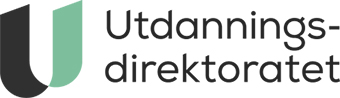 Saksbehandler: Astrid Eggum
Avdeling for rammeplan barnehage og læreplan grunnskoleVår dato: 01.04.19Dato: 24. og 25. april 2019Dato: 24. og 25. april 2019Sted: Utdanningsdirektoratets lokaler Sted: Utdanningsdirektoratets lokaler VedtakssakLæremiddelutvikling innen yrkesfaglige utdanningsprogramDokumentTil behandlingVedleggOppsummering, kartlegging læremiddelbehov smale fagområder 2018Tilbakemeldinger 2017Tilbakemeldinger 2018Bygg- og anleggsteknikk-Alle lærefag, Vg2 og Vg1 vil bli berørt som følge av tilbudsstrukturen. Rådet mener derfor at utvikling av nye læremidler bør vente slik at det blir sett i sammenheng med nye læreplaner. Rådet mener for øvrig at læremidlene må digitaliseres i mye større grad og forventer at dette er en linje også Udir legger seg på i nyutviklingen av læremidler de kommende år.Design og håndverkBunadstilvirkerfaget – lærebok + digitaltHMS i frisørfaget – lærebok + digitaltProfileringsdesign – lærebok + digitalt Håndveverfaget – lærebok + digitaltBlomsterdekoratørfaget – revidering av lærebok + digitaltUr og instrumentmakerfaget –revidering av lærebøker + digitaltVg3 kostymesyerfagetFaglig råd ønsker å beholde listen med oversendte forslag fra 2017, i tillegg til at kostymesyerfaget skal settes inn på listen, da det ikke finnes læremiddel i dette lærefaget per dags dato.ElektrofagLæremidler bør utvikles for Vg3-fag som ikke omfattes av endringer i tilbudsstrukturen. KuldemontørVentilasjon (beskrivelse av faget som er vedtatt av rådet brukes som utgangspunkt inntil ny læreplan foreligger)HeisTogelektrikerAutomatiseringEnergimontørRådet foreslår utvikling av læremidler på Vg1 og Vg2-nivå utsettes til ny tilbudsstruktur er fastsatt og innholdet i fagene er kjent.Læremidler bør utvikles for Vg3-fag som ikke omfattes av endringer i tilbudsstrukturen. Vi ber Utdanningsdirektoratet ta hensyn til rådets vedtak ved prioritering av midler til læremidler.Helse- og oppvekstfagVg2 helseservicefag (fått støtte i 2008)Vg2 og Vg3 aktivitørFRHO melder tilbake at de har tidligere identifisert behov i aktivitør og helseservicefag. Det vil også være behov for nye læremidler i årene som kommer, og når tilbudsstrukturen er ferdig. Det største behovet vil komme etter arbeid med nye læreplaner.NaturbrukDet er behov for læremidler i:agronomskogbrukreindriftsfagetogså innen enkelte områder innenfor disse fagene. Det er ikke store endringer som er foreslått i utdanningsprogrammet for naturbruk.Restaurant og matfagDet er behov for utvikling av digitale læremidler (videofilmer) innenfor baker og konditor.innstillingen fra 2017 står seg med noen små endringer. De digitale læremidlene bør omhandle sentrale fagemner som uansett vil være aktuelle å ha med i læreplanen når ny tilbudsstruktur er på plass. Materiell som har til hensikt å vise grunnleggende teknikker vil være aktuelt uavhengig av endringene på Vg2.Service og samferdsel-I lys av ny tilbudsstruktur og nye læreplaner vil nok fremtidige utlysninger være mer aktuelle for rådet å ta stilling til.Teknikk og industriell produksjon-FRTIP har vurdert henvendelsen fra direktoratet om utlysning av tilskudd til læremidler. Når tilbudsstrukturen nå er vedtatt og offentliggjort ser rådet at det per tidspunkt ikke er behov for nytt materiell for fagene innenfor utdanningsprogrammet TIP. Rådet ønsker å avvente utvikling av læremidler til nye læreplaner er på plass.UtdanningsprogramFagBygg og anleggsteknikkKomplettering av fire berikede digitale lærebøkerElektrofagAutomatiseringsteknikk Vg2/Vg3 digitalt læremiddelService og samferdselSikkerhetsfagetUtdanningsprogramFagBygg og anleggsteknikkFagbok for GlassfageneElektrofagNye lærebøker Vg3 heismontørfagetNy lærebok Vg3 tavlemontørfagetHelse og- oppvekstfagPortørfaget Vg3NaturbrukNaturbruk Vg1Teknikk og industriell produksjonGrafisk produksjonsteknikkfaget Vg3Grafisk designUtdanningsprogramFagBygg og anleggsteknikkVg2/vg3 anleggsgartnerVg2 Treteknikk og Trevare- og bygginnredningsfagetVg2 Klima-, energi og miljøteknikk; vg3/tak og membrantekkerfaget - opplæring i bedriftElektofagData og kommunikasjon Vg1 elektrofag Elenergi Vg1 elektrofag Elektroteknikk - Grunnleggende teori og praktiske øvingerAutomatiseringsteknikk 1 og 2, Elektrofag - EnergimontørMedier og kommunikasjon Medier og kommunikasjon Vg1 SFService og samferdselTransport og logistikklogistikkfaget Vg3Saksbehandler: Monika ThollefsenVår dato:10.04.2019Vår referanse:2019/4265Deres dato:Deres referanse:09.30-10.00Ankomst Kunnskapsdepartementet10.00-10.10Velkommen ved Ragnhild Lied10.10-11.30På vei mot framtidens yrkeskompetanse – hvilke yrkesfaglige tilbud bør vi ha?Innledning ved utvalgsmedlem Vidar Lande: utfordringer og løsningsforslagGruppearbeid Plenumsgjennomgang 11.30-12.30Lunsj12.30-13.50På vei mot framtidens yrkeskompetanse – hvilke krav må stilles til innholdet i opplæringen?Innledning ved utvalgsmedlem Anna Hagen Tønder: utfordringer og løsningsforslag Gruppearbeid Plenumsgjennomgang13.50-14.10Pause14.10-15.30Roller og ansvar i fag- og yrkesopplæringen – hvem gjør hva?Innledning ved utvalgsmedlem John Arve Eide i utvalget: utfordringer og løsningsforslagInnledning ved regional aktør Gruppearbeid Plenumsgjennomgang 15.30-15.45AvrundingUtvalgsleder Ragnhild Lied takker avFaglige rådInntil 30 deltakereFylkeskommuner, eventuelt representanter fra fagnemnder/Y-nemnderInntil 24 deltakereReferansegruppen17 deltakereUtdanningsdirektoratet/sekretariatet for faglige råd1 deltakerUtvalget og sekretariatet14 deltakere